Plano de Inovação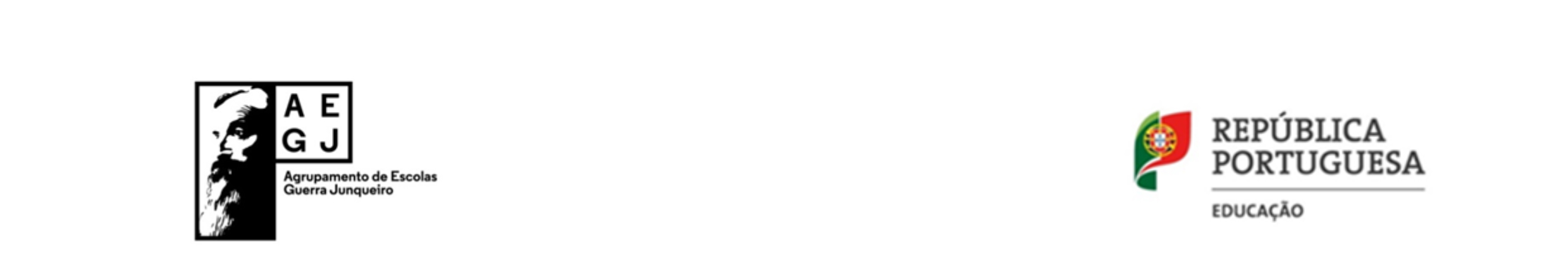 Agrupamento de Escolas Guerra JunqueiroFicha de AutoavaliaçãoAno Letivo: 20_____/ 20_____Nome: ___________________________________________ Nº _____ Ano: _____ Turma: _____Propostas para melhorar as aulas ou a escola:Assinatura do alunoChave: S= Sempre; F= Frequentemente; R= Raramente; N= NuncaClassificação das provas escritas:INS = Insuficiente; S = Suficiente; B = Bom; E = Muito Bom DISCIPLINA1º Período1º Período1º Período1º Período2º Período2º Período2º Período2º Período3º Período3º Período3º Período3º PeríodoPortuguêsSFRNSFRNSFRNSou assíduo(a)Sou pontualEstou atento(a) nas aulasRespeito a opinião dos outrosTrago o material necessário para a aulaCumpro as regras de comportamento e relacionamento com os outrosLeio com correção e expressividadeCompreendo e interpreto corretamente o que leioRespondo acertada e corretamente quando sou solicitado(a)Exponho oralmente as minhas ideias com clarezaProduzo textos com clareza e correção ortográfica e linguísticaEmprego vocabulário variado e adequado de forma criativaClassificação das provas / trabalhosNa minha opinião, o trabalho que desenvolvi até ao momento corresponde ao nível:DISCIPLINA1º Período1º Período1º Período1º Período2º Período2º Período2º Período2º Período3º Período3º Período3º Período3º PeríodoInglêsSFRNSFRNSFRNSou assíduo(a)Sou pontualEstou atento(a) nas aulasRespeito a opinião dos outrosTrago o material necessário para a aulaCumpro as regras de comportamento e relacionamento com os outrosLeio com correção e expressividadeCompreendo o que leioRespondo acertadamente quando sou solicitado(a)Entendo o que ouçoComunico oralmente com facilidadeAplico corretamente os conteúdos programáticosClassificação das provas / trabalhosNa minha opinião, o trabalho que desenvolvi até ao momento corresponde ao nível:DISCIPLINA1º Período1º Período1º Período1º Período2º Período2º Período2º Período2º Período3º Período3º Período3º Período3º PeríodoMatemáticaSFRNSFRNSFRNSou assíduo(a)Sou pontualCumpro as regras de comportamento e relacionamento com os outrosParticipo ordenadamente nas aulasAdquiro conhecimentos matemáticosSou capaz de resolver problemas que envolvam a matemáticaUtilizo adequadamente os instrumentos auxiliares Realizo os trabalhos individuais solicitadosRealizo os trabalhos de grupo solicitadosClassificação das provas / trabalhosNa minha opinião, o trabalho que desenvolvi até ao momento corresponde ao nível:DISCIPLINA1º Período1º Período1º Período1º Período2º Período2º Período2º Período2º Período3º Período3º Período3º Período3º PeríodoCidadania e DesenvolvimentoSFRNSFRNSFRNSou assíduo(a)Sou pontualEstou atento(a) nas aulasRespeito a opinião dos outrosTrago o material necessário para a aulaCumpro as regras de comportamento e relacionamento com os outrosColaboro na realização dos trabalhos propostosDomino corretamente os conceitos/ vocabulárioRealizo os trabalhos individuais solicitadosRealizo os trabalhos de grupo solicitadosClassificação das provas / trabalhosNa minha opinião, o trabalho que desenvolvi até ao momento corresponde ao nível:DISCIPLINA1º Período1º Período1º Período1º Período2º Período2º Período2º Período2º Período3º Período3º Período3º Período3º PeríodoEducação FísicaSFRNSFRNSFRNSou assíduo(a)Sou pontualEstou atento(a) nas aulasParticipo ordenadamente quando sou autorizado(a)Respeito a opinião dos outrosTrago o material necessário para a aulaCumpro as regras de segurançaEstimo o materialCumpro as regras de comportamento e relacionamento com os outrosExecuto corretamente os exercícios propostosTenho vindo a melhorar a minha aprendizagemTomo banho depois da aulaClassificação das provas / trabalhosNa minha opinião, o trabalho que desenvolvi até ao momento corresponde ao nível:DISCIPLINA1º Período1º Período1º Período1º Período2º Período2º Período2º Período2º Período3º Período3º Período3º Período3º PeríodoAtivaMenteSFRNSFRNSFRNSou assíduo(a)Sou pontualCumpro as regras de comportamento e relacionamento com os outrosColaboro na realização dos trabalhos / atividadesEstou atento(a) nas aulasRespeito a opinião dos outrosTrago o material necessário para a aulaRealizo os trabalhos individuais solicitadosRealizo os trabalhos de grupo solicitadosRespondo acertadamente quando sou solicitadoAplico os conhecimentos tratados em novas situaçõesAplico corretamente as técnicas e materiaisClassificação das provas / trabalhosNa minha opinião, o trabalho que desenvolvi até ao momento corresponde ao nível:DISCIPLINA1º Período1º Período1º Período1º Período2º Período2º Período2º Período2º Período3º Período3º Período3º Período3º PeríodoArte e MovimentoSFRNSFRNSFRNSou assíduo(a)Sou pontualCumpro as regras de comportamento e relacionamento com os outrosColaboro na realização dos trabalhos / atividadesEstou atento(a) nas aulasRespeito a opinião dos outrosTrago o material necessário para a aulaRealizo os trabalhos individuais solicitadosRealizo os trabalhos de grupo solicitadosRespondo acertadamente quando sou solicitadoAplico os conhecimentos tratados em novas situaçõesContribuo para a preservação do materialAplico corretamente as técnicas e materiaisClassificação das provas / trabalhosNa minha opinião, o trabalho que desenvolvi até ao momento corresponde ao nível:DISCIPLINA1º Período1º Período1º Período1º Período2º Período2º Período2º Período2º Período3º Período3º Período3º Período3º PeríodoAgroEstudoSFRNSFRNSFRNSou assíduo(a)Sou pontualCumpro as regras de comportamento e relacionamento com os outrosColaboro na realização dos trabalhos / atividadesEstou atento(a) nas aulasTrago o material necessário para a aulaFaço os trabalhos de casaEmpenho-me no estudo dos assuntos tratados na aulaRespondo acertadamente e corretamente quando sou solicitado(a)Compreendo os assuntos estudadosUso adequadamente o material de laboratórioRealizo os trabalhos individuais solicitadosRealizo os trabalhos de grupo solicitadosClassificação das provas / trabalhosNa minha opinião, o trabalho que desenvolvi até ao momento corresponde ao nível:DISCIPLINA1º Período1º Período1º Período1º Período2º Período2º Período2º Período2º Período3º Período3º Período3º Período3º PeríodoOficinaSFRNSFRNSFRNSou assíduo(a)Sou pontualCumpro as regras de comportamento e relacionamento com os outrosColaboro na planificação / realização dos trabalhos e  atividadesParticipo ordenadamente quando sou autorizado(a)Tomo a iniciativa de propor trabalhos / atividadesTrago o material necessário para a aulaCompreendo os assuntos estudadosRealizo os trabalhos solicitadosClassificação das provas / trabalhosNa minha opinião, o trabalho que desenvolvi até ao momento corresponde ao nível:DISCIPLINA1º Período1º Período1º Período1º Período2º Período2º Período2º Período2º Período3º Período3º Período3º Período3º PeríodoLíngua e contextoSFRNSFRNSFRNSou assíduo(a)Sou pontualCumpro as regras de comportamento e relacionamento com os outrosColaboro na realização dos trabalhos / atividadesEstou atento(a) nas aulasTrago o material necessário para a aulaFaço os trabalhos de casaEmpenho-me no estudo dos assuntos tratados na aulaRespondo acertadamente e corretamente quando sou solicitado(a)Compreendo os assuntos estudadosUso adequadamente o material de laboratórioRealizo os trabalhos individuais solicitadosRealizo os trabalhos de grupo solicitadosClassificação das provas / trabalhosNa minha opinião, o trabalho que desenvolvi até ao momento corresponde ao nível:1º Período2º Período3º Período__________________________________________________________________